                                   Serbian International Pro/Am competition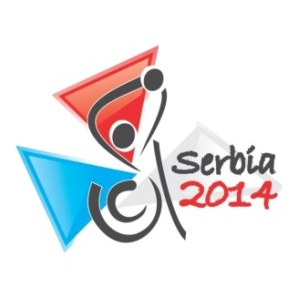                                           07-08 June 2014Пакеты для участниковhttp://www.belexpocentar.rs/sr/holiday-inn-beograd.htmBronze* (прилет в пятницу 06.06, вылет - понедельник 09.06)- трансфер (аэропорт – отель – аэропорт, и др.);- проживание: Классический номер* – 3 ночи + завтрак + ужин; Hotel "Holliday INN":- входные билеты на весь день соревнований;          - обед в ресторане  сербской кухни в воскресенье (после экскурсии по городу в автобусе с    открытой крышей/экскурсии по реке Саве и Дунаю на катере);- VIP столик на вечернее отделение SI 2014 в субботу  и  воскресенье;- ужин с судьями в пятницу.Цена пакета на человека: - одноместный Классический номер - 490 €;- двухместный Классический номер - 400 €.* Классический номер оборудован 2-спальной кроватью. Silver (прилет в четверг 05.06, вылет - понедельник 09.06 )- трансфер (аэропорт – отель – аэропорт, и др.);- проживание: Премьер номер – 4 ночи + завтрак + ужин; Hotel "Holliday INN":- входные билеты на весь день соревнований;       - обед в ресторане  сербской кухни в пятницу (после экскурсии по городу в автобусе с открытой крышей/экскурсии по реке Саве и Дунаю на катере);- VIP столик на вечернее отделение SI 2014 в субботу и воскресенье;- ужин с судьями в пятницу;- ужин с судьями в субботу (после турнира).Цена пакета на человека: - одноместный Премьер номер -  590 €;- двухместный Премьер номер -  490 €.Gold (прилет в четверг 05.06, вылет - понедельник 09.06)- трансфер (аэропорт – отель – аэропорт, и  др.);- проживание: Премьер номер – 4 ночи +завтрак + ужин; Hotel "Holliday INN":- входной билет на весь день соревнований;- буклет с личной страничкой;       - обед в ресторане  сербской кухни в пятницу (после экскурсии по городу в автобусе с открытой крышей/экскурсии по реке Саве и Дунаю на катере);- обед в ресторане  сербской кухни в воскресенье (после экскурсии по городу в автобусе   с открытой крышей/экскурсии по реке Саве и Дунаю на катере);- VIP столик на вечернее отделение SI 2014 в субботу и воскресенье;- ужин с судьями в пятницу;- ужин с судьями в субботу (после турнира) ;- ужин с судьями в воскресенье (после турнира).Цена пакета на человека: - одноместный Премьер номер – 690 €;- двухместный Премьер номер -  590 €.Дополнительные услуги:- фото съемка (50€);- видео съемка (10€ - 1 танец);- макияж и прическа (50€ - за один раз);- участие в тренировочных сборах «SI  Congress 2014» в четверг (50€);- индивидуальные уроки до турнира (за информацией обратитесь к организаторам);- дополнительная ночь в отеле «Holiday Inn»:Классический номер ....80 €,  цена на человека ;Премьер номер ............ 100 €,  цена на человека .Условия и сроки:- крайний срок приобретения пакетов: до 20 мая 2014 ;- заказ дополнительных услуг:  до 25 мая 2014;- при оплате пакетов и регистрации до 1 мая 2014 – скидка 10%.Цены на Entry:- Single dance ………….. – 25€- 2 dance challenge ……. – 50€ - 3 dance challenge ……. – 70€ - 4 dance challenge ……. – 90€ - 5 dance challenge ……. – 100€ - Scholarship …………..  – 120€- Showcase ……………..  – 200€ - VIP Showcase ………..  – 300€  ORGANIZER                 Association of Dance Professionals of Serbia		    Zlatko Stojković E-mail: dance.prof.serbia@gmail.com                                                       Tel.:     +381 63 229 520